DEVETDNEVNICA K BLAŽENI SESTRI MARIJI ANTONINI KRATOCHWILŠolske sestre de Notre Dame
(21. avgust 1881 – 2. oktober 1942)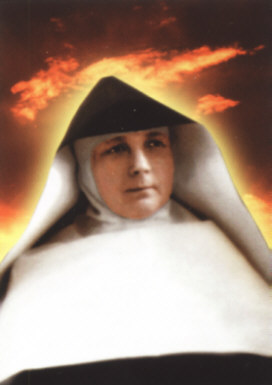 Zavetnica ShalomaUVOD Ta devetdnevnica izraža razsežnosti                                                        življenja blažene sestre Marije Antonine:  goreča pričevalkapogumna v hoji za Jezusompreprosta in uboga v duhu in življenju verodostojna v ljubezni do sovražnikovneomajna v zaupanju v Bogapremagovala je zlo z resnično ljubeznijoduhovno je podpirala sojetnikepredana je bila otrokom in mladimizročena je bila božji volji do koncaRazmišljanje o razsežnostih njenega duhovnega življenja, v luči Božje besede iz liturgije tistega dne in naše konstitucije Poslane ste, nam ponuja smernice za naše življenje. Poslušajmo izzive  in dovolimo, da se dotaknejo našega notranjega bistva, tako, da bomo postali pristne priče Božje ljubezni, kot je bila ona. MOLITEV ZA VSAK DAN DEVETDNEVNICETroedini Bog, 
stojimo pred tabo,
da izrazimo našo hvaležnost 
za dar naše sestre
blažene Marije Antonine Kratochwildan:	goreča pričevalkadan: 	pogumna v hoji za Jezusomdan: 	preprosta in uboga v duhu in življenju     IV.         dan: 	verodostojna v ljubezni do sovražnikovdan:	neomajna v zaupanju v Bogadan: 	premagovala je zlo z resnično ljubeznijodan:             duhovno je podpirala svoje sojetnikedan:              predana je bila otrokom in mladinidan:              izročena je bila Božji volji do koncaPo njeni priprošnji te prosimo
da odpreš naše srce in nam daš milosti, 
s katero si obdaril našo sestro
tako, da bomo pristne priče 
tvoje ljubezni v našem svetu danes. 
Amen. dan – 23. september
Sestra Marija Antonina GOREČA PRIČEVALKA BOŽJA BESEDA:  Nihče svetilke, potem, ko jo prižge, ne pokriva s posodo ali jo postavlja pod posteljo, ampak jo postavi na svetilnik, da tisti, ki vstopajo, vidijo luč. (Lk 8,16)  NAŠA KONSTITUCIJA:  Kolikor bolj se bližamo dovršenju v Kristusu, toliko bolj postajamo edine v sebi in bolj svobodne za oznanjevanje veselega oznanila. (Poslane ste, K 46)MOLIMO:  Gospod  Jezus Kristus! Blažena sestra Marija Antonina je iskala, kako doseči polnost svoje osebnosti v tebi. Po zgledu svojega življenja je postala luč in ni dovolila strahu ali dvomu, da bi zatemnila njeno ljubezen do tebe. Podari nam milost,da bomo spoznali resnico o sebi in tako postali bolj popolni in sposobnejši oznanjati veselo novico.Blažena sestra Marija Antonina,
goreča priča Božje ljubezni,  
PROSI ZA NAS!dan – 24. september
Sestra Marija AntoninaPOGUMNA V HOJI ZA JEZUSOMBOŽJA BESEDA:  Potem je hodil od mesta do mesta in od vasi do vasi, oznanjal in razglašal evangelij o Božjem kraljestvu. (Lk 8,1)NAŠA KONSTITUCIJA:  Naše poslanstvo je oznanjati veselo oznanilo kot Šolske sestre de Notre Dame in zastaviti vse svoje življenje za tisto edinost, za katero je bil poslan Jezus Kristus. Kot je bil on poslan, da bi ljudem razodel Očetovo ljubezen, tako smo tudi me poslane, da ga razodevamo s svojim življenjem in s podarjanjem ljubezni, vere in upanja.  (Poslane ste, K 4)MOLIMO:  Gospod  Jezus Kristus! Blažena sestra Marija Antonina je kot Šolska sestra de  Notre Dame dala življenje za tisto edinost, za katero si ti sam prišel na svet, ko je svojo ljubezen, vero in upanje delila z drugimi. Podari nam milost goreče ljubezni, globoke vere in neomajnega zaupanja, da te bomo mogli razodevati svetu.Blažena sestra Marija Antonina,
pogumna v hoji za Jezusom,  
PROSI ZA NAS!dan – 25. september
Sestra Marija AntoninaPREPROSTA IN UBOGA V DUHU IN ŽIVLJENJUBOŽJA BESEDA: Poslal jih je oznanjat Božje kraljestvo in ozdravljat bolnike. Rekel jim je: »Ničesar ne jemljite na pot, ne palice, ne torbe ne kruha ne denarja, tudi ne imejte dveh oblek.«  (Lk 9, 2-3)NAŠA KONSTITUCIJA:  Troedini Bog nas je posvetil za poslanstvo; živimo torej tako, da bi bilo njegovo kraljestvo bolj vidno v našem odrešenem, a še grešnem svetu. Preroško oznanjamo prvenstvo božjega kraljestva, ki je že prisotno, a še vedno prihaja. Naše življenje po zaobljubah dopolnjuje življenje drugih članov krščanske skupnosti, prav tako kot njihov način hoje za Kristusom podpira in spodbuja naše. Skupno nadaljujemo Kristusovo poslanstvo.  (Poslane ste K  12)MOLIMO:  Gospod  Jezus Kristus! Blažena sestra Marija Antonina je občutila lakoto in je kljub temu delila z drugimi jetniki svoj delež vsakdanjega jetniškega kruha. Za revne otroke je imela vedno posebno mesto v svojem srcu. Podari nam milost, da bomo razumeli tiste, ki nas prosijo za kos kruha. Naj bo naše srce odprto za pomoč drugim in naj še naprej izvršujemo Kristusovo poslanstvo. Blažena sestra Marija Antonina,
preprosta in uboga v duhu in življenju,  
PROSI ZA NAS!dan – 26. september
Sestra Marija Antonina VERODOSTOJNA V LJUBEZNI DO SOVRAŽNIKOVBOŽJA BESEDA:  Herod je rekel: «Janeza sem dal jaz obglaviti; kdo pa je ta, o katerem slišim take reči?« In iskal je priložnost, da bi ga videl.  (Lk 9, 9) NAŠA KONSTITUCIJA:  Življenje evangeljskega uboštva nas kot Šolske sestre de Notre Dame sili, da služimo ubogim. Ko sprejemamo njihove skrbi za svoje, se boleče zavemo, koliko ljudi trpi pomanjkanje. V grehu našega sveta spoznavamo zadnji vzrok tega zla. V soglasju z naukom in navodili Cerkve se dejavno zavzemamo, da bi, najprej v svoji okolici, odstranile vzroke krivic in gradile svet miru, pravičnosti in ljubezni. (Poslane ste, K 17)MOLIMO:  Gospod  Jezus Kristus! Blažena sestra Marija Antonina je, okrepljena s tvojo milostjo, sledila tvojemu zgledu, pripravljena sprejeti pomanjkanje, žalitve, preganjanje, tudi smrt zaradi Božjega kraljestva. V sedanjem času naše zgodovine, ko nas  begajo nasilje, laži in brezobzirnost, te prosimo, naredi nas za orodje tvojega miru in sprave, da bo rasla tvoja ljubezen med nami in med narodi.  Blažena sestra Marija Antonina,
verodostojna v  ljubezni do sovražnikov,  
PROSI ZA NAS!dan – 27. september 
Sestra Marija Antonina NEOMAJNA V ZAUPANJU V BOGABOŽJA BESEDA:  Rekel jim je: ”Kaj pa vi pravite, kdo sem?” (Lk 9, 20) NAŠA KONSTITUCIJA:  Obogatene z doživljanjem Kristusove ljubezni, mu upamo slediti v nedeljenem zaupanju v Boga, ki je previdnost. (Poslane ste K 15)MOLIMO:  Gospod  Jezus Kristus! Za blaženo sestro Marijo Antonino, ki  je živela v pogojih, ki so ogrožali njeno življenje, si bil ti Božji Maziljenec. Njeno popolno zaupanje vate jo je privedlo do velikonočne skrivnosti. Prosimo te za milost, da bi ti zaupali da bomo mogli prenašati vsakršne težave z neomajnim zaupanjem vate.Blažena sestra Marija Antonina,
neomajna v zaupanju v Boga,  
PROSI ZA NAS!dan – 28. september
Sestra Marija Antonina PREMAGOVALA JE ZLO Z RESNIČNO LJUBEZNIJOBOŽJA BESEDA: Vtisnite si v srce te besede. Sin človekov bo namreč izročen v človeške roke. (Lk 9, 44)NAŠA KONSTITUCIJA:  Misel na Jezusa in posnemanje njegovega zgleda nas spodbuja, da živimo evharistijo v svojem vsakdanjem življenju, da se popolnoma darujemo za druge in hvaležno sprejemamo od njih.… V luči brezmejne božje ljubezni doživljamo svojo pomanjkljivost v ljubezni in nujnost, da se znova zedinimo z Bogom in med seboj. Polagoma spoznavamo, da moramo vse življenje hoditi po isti poti spreobrnjenja srca in vrnitve k ljubezni. (Poslane ste, K  34, 36)MOLIMO:  Gospod  Jezus Kristus! Blažena sestra Marija Antonina je bila prepričana, da ima stanovitna ljubezen moč ozdravljenja. Kljub temu sovraštvo in nasilje še naprej uničujeta družine, kulturo in družbo. Svet je še vedno raztrgan in razdeljen zaradi nepravičnosti, rasnih, etičnih in nacionalnih konfliktov in različnih življenjskih filozofij. Prosimo te, daj nam poguma, da bomo pričevali za edinost v razdeljenem svetu in da se povsod trudimo za spravo. Blažena sestra Marija Antonina,
ki si premagovala zlo z resnično ljubeznijo,
PROSI ZA NAS!dan – 29. september 
Sestra Marija Antonina DUHOVNO JE PODPIRALA SVOJE SOJETNIKEBOŽJA BESEDA:  Bil je neki bogat človek, , ki se je oblačil v škrlat in dragoceno tkanino ter dan na dan sijajno veseljačil. Neki revež po imenu Lazar pa je ležal pri njegovih vratih in je bil poln ran. Rad bi se najedel tega, kar je padalo z bogataševe mize. (Lk 16, 19-21)NAŠA KONSTITUCIJA:  Če hočemo verodostojno nastopiti proti krivici, moramo najprej same delati pravično. Prizadevamo si živeti preprosto, pravilno ovrednotiti človeško delo in spoštovati dostojanstvo vsakega človeka. S tem pričujemo, da človeštvo more živeti te vrednote. Okrepljene s Kristusovo milostjo in sledeč njegovemu zgledu, smo zaradi božjega kraljestva pripravljene trpeti pomanjkanje, zaničevanje in zatiranje ter sprejeti smrt. (Poslane ste, K 17)MOLIMO: Gospod  Jezus Kristus! Blažena sestra Marija Antonina je kot zapornica med drugo svetovno vojno kljub izčrpanosti in nepravičnosti, ki jo je doživljala, služila drugim zapornikom. Poslušala jih je, jim svetovala, vodila srca do pravega kesanja pred Bogom, molila za svoje preganjalce in darovala svoje trpljenje za Cerkev. Prosimo te za milost notranjega miru, ko naletimo na to, kar je nepravično, nerazumljivo in škodljivo, da bomo mogli videti potrebe drugih in se ne zapirali sami vase. Blažena sestra Marija Antonina,
ki si duhovno podpirala svoje sojetnike,  
PROSI ZA NAS!dan – 30. september
Sestra Marija Antonina PREDANA OTROKOM IN MLADIMBOŽJA BESEDA: Rekel jim je: »Kdor sprejme tega otroka v mojem imenu, mene sprejme in kdor mene sprejme, sprejme tistega, ki me je poslal. Kdor je namreč med vsemi najmanjši, ta je velik.« (Lk 9,48)NAŠA KONSTITUCIJA:  Globoka vera in resnično velik pogum sta gnala Mater Terezijo, da je vse tvegala in da je odpomogla potrebam povsod, kamor je bila poklicana. V njenem duhu odgovarjamo na božji klic, kakor se izraža v našem času. Kot ona delujemo v šolah in na drugih področjih, v katerih je vzgoja posebno nujna; kot ona nikogar ne izključujemo iz svojih skrbi, zlasti pa smo pozorne do otrok, mladine in žena, prednostno pa se moramo zavzemati za uboge. (Poslane ste, K 24)MOLIMO: Gospod  Jezus Kristus! Blažena sestra Marija Antonina je obdajala otroke z nesebično ljubeznijo in njihova srca vedno usmerjala k Bogu. Njena materinska ljubezen je objemala posebno uboge in zapuščene otroke. Ko so mladi našli v njej mater, je bila zaskrbljena za njihovo duhovno življenje in zorenje k pravim človeškim vrednotam. Prosimo te, podari nam milost, da bomo znali podpirati otroke in mlade v njihovem razvoju k polnosti človeških vrednot v današnjem svetu.Blažena sestra Marija Antonina,
predana otrokom in mladim,
PROSI ZA NASIX. dan– 1. oktober
Sestra Marija Antonina IZROČENA JE BILA BOŽJI VOLJI DO KONCABOŽJA BESEDA: Ko so se dopolnjevali dnevi, da bi bil vzet v nebesa, se je tudi sam trdno odločil iti v Jeruzalem. (Lk 9, 51)NAŠA KONSTITUCIJA: Ustvarjene smo za popolno združenje z Bogom. Zato si na naši poti v prihodnost prizadevamo, da bi bile z njim vedno bolj združene…. To temeljno zaupanje našega življenja doseže svoj vrhunec v trenutku smrti, za katerega nas pripravlja življenje samo. Ob smrti izrečemo svoj zadnji človeški DA svojemu Stvarniku. V zaupanju v božjo moč, da nas bo privedla v polnost življenja, gledamo na smrt kot na dejanje češčenja: v umiranju oznanjamo Boga kot Boga  in sebe kot njegove stvari….V upanju in miru vstopimo v veselje našega Gospoda. (Poslane ste, K 48, 47)MOLIMO:  Gospod  Jezus Kristus! Blažena sestra Marija Antonina je sledila tvojemu zgledu in bila, okrepljena z milostjo, pripravljena sprejeti pomanjkanje, žalitve, preganjanje, tudi smrt zaradi Božjega kraljestva. V sedanjem času naše zgodovine, ko nas begajo nasilje, laži in brezobzirnost, nam pomagaj izpolniti božjo voljo, ker tvoja moč premaga vse težave. Blažena sestra Marija Antonina,
izročena božji volji do konca,
PROSI ZA NASNavedki iz Svetega pisma: Jeruzalemska izdaja(SPJ)Uradni prevod Slovenske škofovske konference, Ljubljana 2010Blažena Marija Antonina KratochwilŠolska sestra de Notre Dame (1881-1942) Zavetnica Shalom Sestra Marija Antonina Kratochwil je bila rojena 21. avgusta 1881, v Witkowice pri Ostrawa, kamor so se njeni starši preselili leta 1879, da bi našli delo. Leta 1885 so se s svojimi otroki vrnili v domače kraje matere, Węgierska Górka, potem pa so se preselili v Bielsko. Leta 1901 je vstopila v kongregacijo Šolskih sester de Notre Dame. Kot kandidatko in pozneje kot sestro z zaobljubami so poslali v Karwino, kjer je učila na poljski osnovni šoli (1906-1909; 1910-1917). Potem je bila premeščena za učiteljico v Lwów (1917-1925). Od 1925 do 1932 je bila krajevna predstojnica, ravnateljica v internatu in odgovorna za kandidatke v kongregaciji v Tłumaczu. Zopet je bila premeščena v Lwów, kjer je bila postavljena za ravnateljico šole in je nadaljevala z vzgojo kandidatk (1931-1939). Od 1940 do 1942 je bila krajevna predstojnica v Mikuliczynu. Na začetku II. svetovne vojne je bila prestavljena iz šole. Sestra Antonina in njena krajevna skupnost so se za umaknile iz samostana v Mikuliczyn  od februarja 1940 do junija 1941. 9 julij 1942 so jo prijeli skupaj s šestimi sosestrami in privedli v zapor Stanisławów. Kljub nečloveškim razmeram (lakoti, pretepanju, mučenju, zasmehovanju), je pričevala za krščansko ljubezen, vero in odpuščanje. Moralno je dvigala svoje sosestre in laične sozapornike. Pet dni potem, ko so jo izpustili iz zapora, 2. oktobra 1942 je umrla zaradi posledic mučenja in tifusa. Sestra Antonina je bila žena globoke vere, modra in sposobna učiteljica in čudovita oseba. Sestre in laiki, ki so z njo delali, so enodušno pričali, da je bila sestra Antonina polna brezmejne dobrote in prijaznosti, vesele ljubezni do svojega poklica. Izžarevala je pravo vedrino in mir. Ljubila je otroke, posebno uboge in zapostavljene. Papež Janez Pavel II. je razglasil sestro Marijo Antonino Kratochwil za blaženo skupno z 108 mučenci II. svetovne vojne v Warsawi 13. junija, 1999. Njem praznik- god praznujemo vsako leto 12. junija. 